اللجنة المعنية بالتنمية والملكية الفكريةالدورة الثانية عشرةجنيف، من 18 إلى 21 نوفمبر 2013جدول الأعمالالذي اعتمدته اللجنةافتتاح الدورةاعتماد جدول الأعمالانظر هذه الوثيقة.اعتماد مشروع تقرير الدورة الحادية عشرة للجنةانظر الوثيقة CDIP/11/9 Prov..رصد تنفيذ جميع توصيات جدول أعمال التنمية وتقييمه ومناقشته وإعداد تقارير عنهتقارير مرحليةانظر الوثيقة CDIP/12/2.تقرير تقييمي عن مشروع تكوين الكفاءات في استخدام المعلومات التقنية والعلمية الملائمة لمجالات تكنولوجية معينة كحل لتحديات إنمائية محددة (التوصيات 19 و30 و31)انظر الوثيقة CDIP/12/3.تقرير تقييمي عن مشروع تعزيز إطار الويبو للإدارة القائمة على النتائج (RBM) بغية دعم رصد الأنشطة الإنمائية وتقييمهاانظر الوثيقة CDIP/12/4.النظر في برنامج عمل لتنفيذ التوصيات المعتمدةالمراجعة المستقلة لتنفيذ توصيات جدول أعمال التنمية كما تقتضيه آلية التنسيقانظر الوثيقة CDIP/11/8.قرار الجمعية العامة للويبو بشأن المسائل المتعلقة بلجنة التنمية والملكية الفكريةانظر الوثيقة CDIP/12/5 والوثيقة CDIP/6/12 Rev..المؤتمر الدولي بشأن الملكية الفكرية والتنميةلا توجد وثيقة.مشروع رائد بشأن الملكية الفكرية وإدارة التصاميم لتطوير الأعمال في البلدان النامية والبلدان الأقل نمواانظر الوثيقة CDIP/12/6.دليل بشأن المساعدة التقنية التي تقدمها الويبوانظر الوثيقة CDIP/12/7.قياس تنفيذ الأهداف الإنمائية للألفية في وكالات الأمم المتحدة الأخرى وإسهام الويبو في تلك الأهداف.انظر الوثيقة CDIP/12/8.اقتراح تنفيذ بشأن إضافة أنشطة جديدة ممكنة للويبو تتعلق بالانتفاع بحق المؤلف للنهوض بالنفاذ إلى المعلومات والمواد الإبداعية.انظر الوثيقة CDIP/12/9.مراجعة خارجية للمساعدة التقنية التي تقدمها الويبو في مجال التعاون لأغراض التنميةانظر الوثيقة CDIP/8/INF/1.رد الإدارة على المراجعة الخارجية للمساعدة التقنية التي تقدمها الويبو في مجال التعاون لأغراض التنمية (الوثيقة CDIP/8/INF/1)انظر الوثيقة CDIP/9/14.تقرير الفريق العامل المخصص المعني بالمراجعة الخارجية للمساعدة التقنية التي تقدمها الويبو في مجال التعاون لأغراض التنميةانظر الوثيقة CDIP/9/15.اقتراح مشترك من مجموعة جدول أعمال التنمية ومجموعة البلدان الأفريقية بشأن المساعدة التقنية التي تقدمها الويبو في مجال التعاون لأغراض التنميةانظر الوثيقة CDIP/9/16.حالة تنفيذ بعض التوصيات المقتبسة من تقرير المراجعة الخارجية للمساعدة التقنية التي تقدمها الويبو في مجال التعاون لأغراض التنمية انظر الوثيقة CDIP/11/4.دراسة عن البراءات والملك العام (2)انظر الوثيقة CDIP/12/INF/2.دراسة نطاق بشأن تعزيز القطاع السمعي البصري وتطويره في بوركينا فاصو وبعض البلدان الأفريقيةانظر الوثيقة CDIP/12/INF/3.دراسة بشأن الملكية الفكرية واستنزاف الأدمغة - عملية تتبع جغرافيانظر الوثيقة CDIP/12/INF/4.ملخص حلقة عمل بشأن الملكية الفكرية والتنقل الدولي للعاملين في مجال المعرفة وهجرة الأدمغةانظر الوثيقة CDIP/12/INF/5.دراسة عن استخدام نماذج المنفعة في تايلندانظر الوثيقة CDIP/12/INF/6.العمل المقبلملخص الرئيساختتام الدورة[نهاية الوثيقة]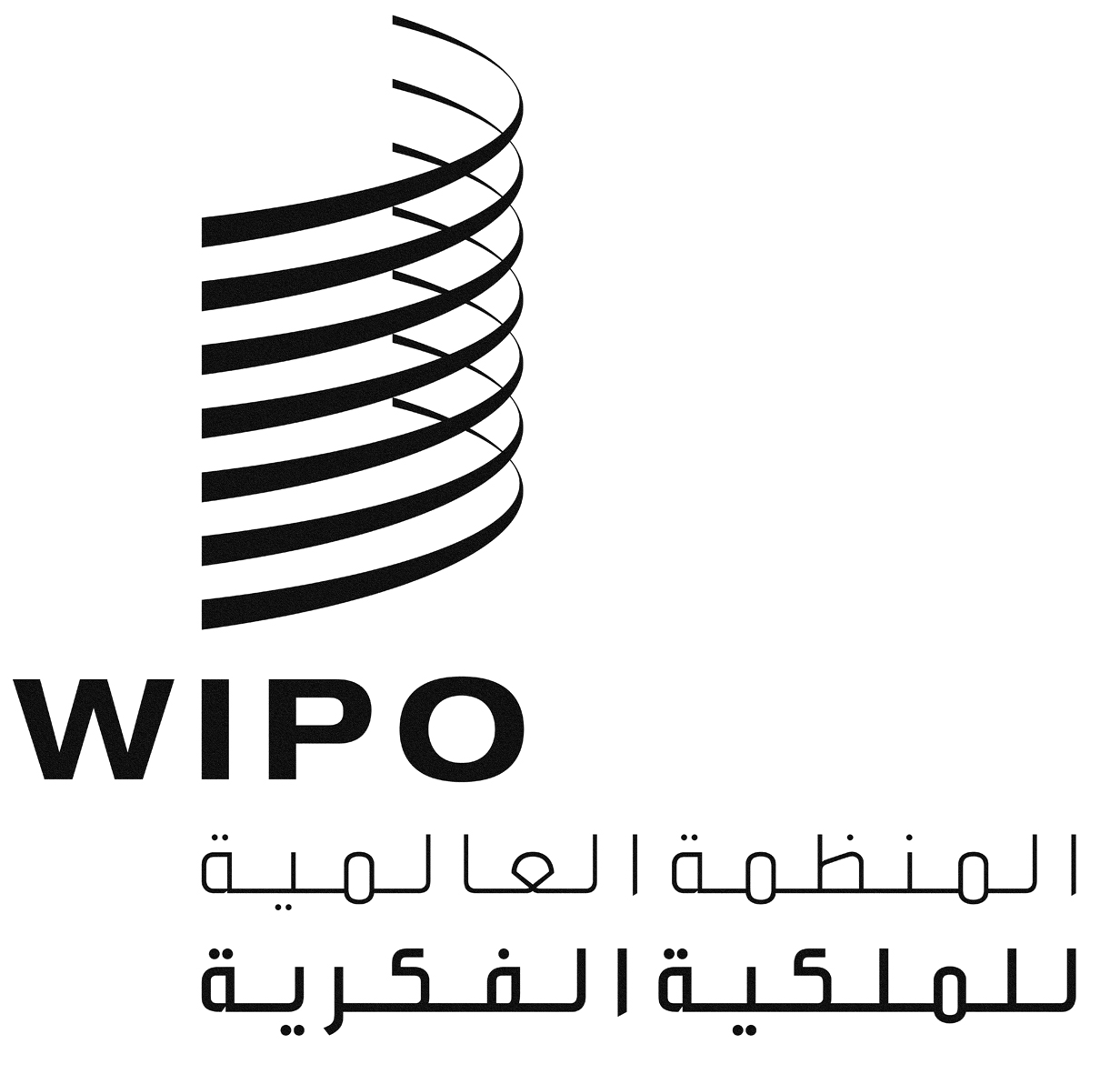 ACDIP/12/1CDIP/12/1CDIP/12/1الأصل: بالإنكليزيةالأصل: بالإنكليزيةالأصل: بالإنكليزيةالتاريخ: 18 نوفمبر 2013التاريخ: 18 نوفمبر 2013التاريخ: 18 نوفمبر 2013